                                                                                                                                                                 «УТВЕРЖДАЮ»                                                                                                                                                                                                     Начальник Департамента образования                                                                                                                                                                       Ивановской области                                                                                                                                                                                   ___________ О.Г. Антонова                                                                                                                                                                                   от «___»__________ 2021 г.Информация о повышении квалификации педагогов организаций, осуществляющих образовательную деятельность исключительно по адаптированным основным общеобразовательным программам в 2021 г. в Ивановской областиПримечание: Численность руководящих и педагогических работников организации - участника реализации мероприятия в 2021 г. – 51  человек. Повысили квалификацию в 2021 г. –  51 человек, что составляет 100%.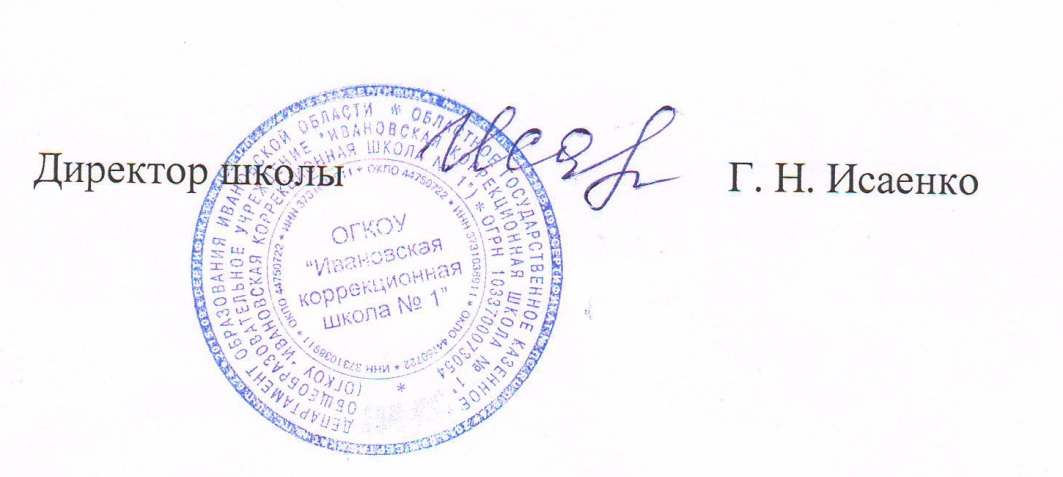 № п/пНаименование программыКоличество часов программыОрганизация, реализующая программуНаименование организации-участника реализации мероприятия в 2021 г.Численность слушателей программы из организаций- участника реализации мероприятия в 2021 г.Процентное соотношение слушателей программы к общей численности педагогических работников организации- участника реализации мероприятия в 2021 г.«Организационно-методическое обеспечение реализации мероприятия федерального проекта Современная школа» национального проекта «Образование»16ФГБНУ «Институт коррекционной педагогики Российской академии образования»Областное государственное казенное  общеобразовательное  учреждение«Ивановская   коррекционная     школа  № 1»3 человека5,9%«Актуальные вопросы проектирования и осуществления образовательного процесса в условиях реализации ФГОС с ОВЗ»108ГАУ ДПО Ивановской области «Университет непрерывного образования и инноваций»Областное государственное казенное  общеобразовательное  учреждение«Ивановская   коррекционная     школа  № 1»8 человек15,7%«Организация общего образования обучающихся с умственной отсталостью (интеллектуальными нарушениями)»72ФГБНУ «Институт коррекционной педагогики Российской академии образования»Областное государственное казенное  общеобразовательное  учреждение«Ивановская   коррекционная     школа  № 1»2 человека3,9%«Нейропсихологические методы диагностики, коррекции высших психических функций и абилитации отклоняющегося поведения»108Автономная некоммерческая организация высшего  образования «Московский институт современного академического образования»Областное государственное казенное  общеобразовательное  учреждение«Ивановская   коррекционная     школа  № 1»1 человек1,9%Организация сопровождения обучающихся с особыми образовательными потребностями (ОВЗ и инвалидностью)72ФГБНУ «Институт коррекционной педагогики Российской академии образования»Областное государственное казенное  общеобразовательное  учреждение«Ивановская   коррекционная     школа  № 1»1 человек1,9%Повышение квалификации педагогов - психологов школы72ФГБНУ «Институт коррекционной педагогики Российской академии образования»Областное государственное казенное  общеобразовательное  учреждение«Ивановская   коррекционная     школа  № 1»2 человека3,9%Круглый стол «Современные методы работы специалиста по адаптивной физической культуре»6Шуйский государственный педагогический университет имени Д. А. ФурмановаОбластное государственное казенное  общеобразовательное  учреждение«Ивановская   коррекционная     школа  № 1»1 человек1,9%Инклюзивное и коррекционное образование: психолого-педагогические аспекты в условиях реализации ФГОС ОВЗ108ГАУ ДПО Ивановской области «Университет непрерывного образования и инноваций»Областное государственное казенное  общеобразовательное  учреждение«Ивановская   коррекционная     школа  № 1»8 человек15,7%II Всероссийская научно-практическая конференция «Актуальные проблемы современного образования детей с ОВЗ»16ФГБНУ «Институт коррекционной педагогики Российской академии образования»Областное государственное казенное  общеобразовательное  учреждение«Ивановская   коррекционная     школа  № 1»15 человек29,4%«Профессиональная компетентность заместителя руководителя организации социальной сферы по административно-хозяйственной деятельности»72ГАУ ДПО Ивановской области «Университет непрерывного образования и инноваций»Областное государственное казенное  общеобразовательное  учреждение«Ивановская   коррекционная     школа  № 1»1 человек1,9%Профессиональная переподготовка«Организация работы классного руководителя в образовательной организации»250ООО «Центр инновационного образования и воспитания», г. СаратовОбластное государственное казенное  общеобразовательное  учреждение«Ивановская   коррекционная     школа  № 1»12 человек23,5%Международная научно-практическая конференция «Современные исследования синдромальной формы РАС: синдром умственной отсталости, сцепленной с ломкой хромосомой Х (синдром Мартина-Белл, FXS)»16Министерство просвещения РФФГБОУ ВО «Московский государственный психолого-педагогический университетФРЦ МГППУОбластное государственное казенное  общеобразовательное  учреждение«Ивановская   коррекционная     школа  № 1»2 человека3,9%Вебинар «Как улучшить память»16Центра образовательных технологий,С.-ПетербургОбластное государственное казенное  общеобразовательное  учреждение«Ивановская   коррекционная     школа  № 1»1 человек1,9%«Организация деятельности педагога-психолога в системе общего образования»72ФГБОУ Московский государственный  психолого-педагогический университет»Областное государственное казенное  общеобразовательное  учреждение«Ивановская   коррекционная     школа  № 1»1 человек1,9%«Современные технологии арт-педагогики в образовании»72Университет 1 сентября С.-ПетербургОбластное государственное казенное  общеобразовательное  учреждение«Ивановская   коррекционная     школа  № 1»1 человек1,9%«Организация сопровождения обучающихся с ОВЗ и инвалидностью»72ФГБНУ «Институт коррекционной педагогики Российской академии образования»Областное государственное казенное  общеобразовательное  учреждение«Ивановская   коррекционная     школа  № 1»1 человек1,9%IV Всероссийский съезд дефектологов16ФГБНУ «Институт коррекционной педагогики Российской академии образования»Областное государственное казенное  общеобразовательное  учреждение«Ивановская   коррекционная     школа  № 1»9 человек17,6%«Актуальные вопросы изменения содержания образования в связи с модернизацией инфраструктуры, проводимой в рамках национального проекта «Образование»72ФГБНУ «Институт коррекционной педагогики Российской академии образования»Областное государственное казенное  общеобразовательное  учреждение«Ивановская   коррекционная     школа  № 1»2 человека3,9%